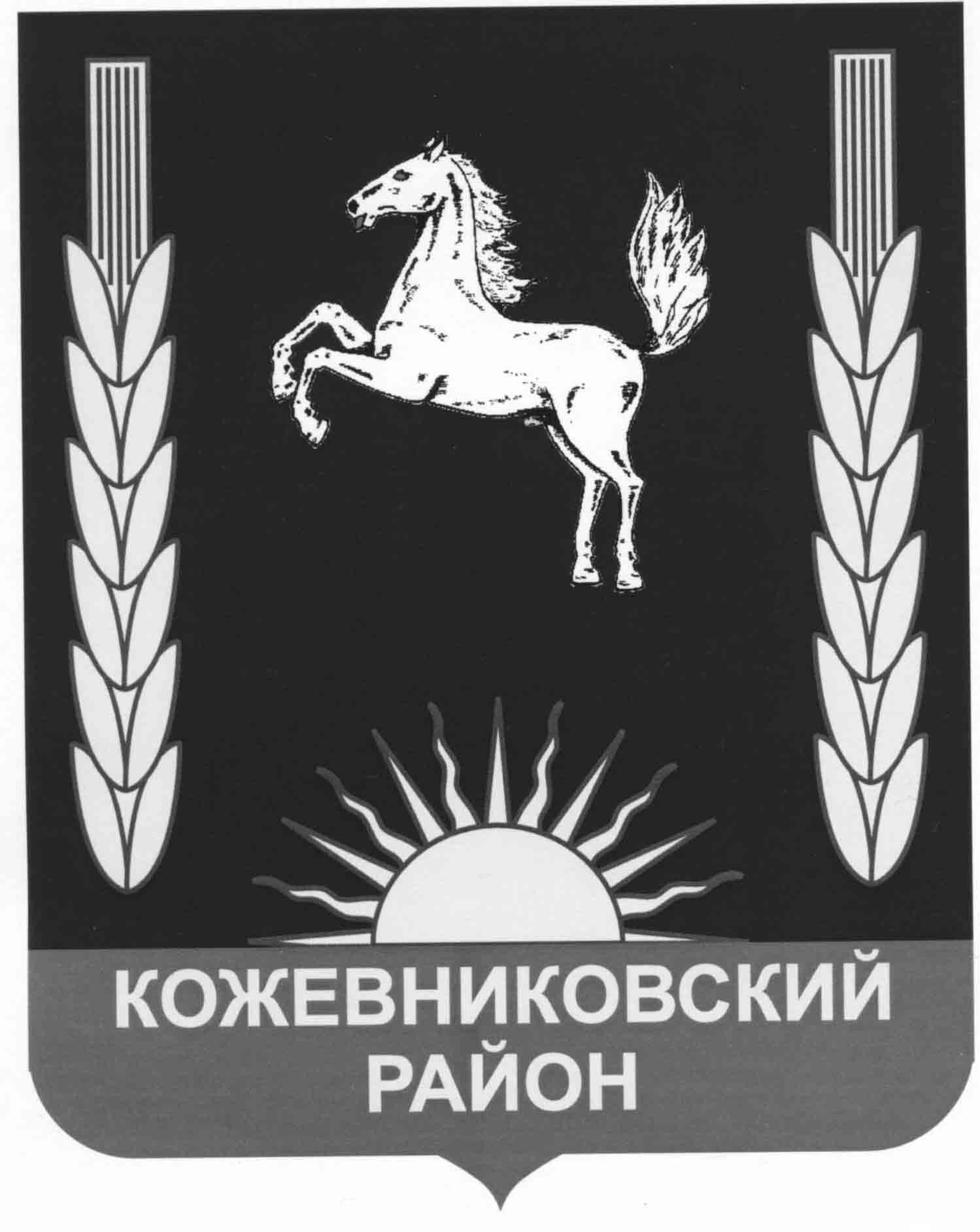 дума  кожевниковского   районаРешение30.07.2015                                                                                                                                   № 400        с. Кожевниково       Кожевниковского района       Томской областиОб утверждении Положения об организации работы с наказами избирателей депутатам Думы Кожевниковского районаВ соответствии со статьей 23 Устава Кожевниковского района,   с целью реализации наказов избирателей, как одной из форм непосредственного участия граждан в осуществлении местного самоуправления, ДУМА КОЖЕВНИКОВСКОГО РАЙОНА РЕШИЛА:1. Утвердить Положение об организации работы с наказами избирателей депутатам Думы Кожевниковского района согласно приложению. 2. Опубликовать настоящее решение в газете «Знамя труда» и разместить на официальном сайте органов местного самоуправления Кожевниковского района.3. Контроль за исполнением решения возложить на постоянную комиссию  Думы Кожевниковского района по бюджету и финансам. Председатель Думы                                                                                              Т.А. РомашоваГлава Кожевниковского района                                                                        А.М. Емельянов                               Приложение						         к  решению Думы Кожевниковского района от 30.07.2015 № 400ПОЛОЖЕНИЕ об организации работы с наказами избирателей  депутатам Думы Кожевниковского района1. Настоящее Положение об организации работы с наказами избирателей депутатам Думы Кожевниковского района определяет порядок внесения, учета, обобщения, предварительного изучения, принятия к исполнению и исполнения наказов избирателей.2. Наказы избирателей - одобренные собраниями избирателей или обобщенные депутатом предложения избирателей, данные в период предвыборной кампании, направленные на улучшение деятельности органов местного самоуправления по вопросам экономического, социального и культурного развития, обеспечения жизни и деятельности населения Кожевниковского района.В качестве наказов рассматриваются предложения, реализация которых относится к ведению органов местного самоуправления Кожевниковского района.Дума Кожевниковского района (далее - Дума)  рассматривает наказы, учитывает их при разработке планов экономического и социального развития   и при утверждении бюджета Кожевниковского района. 3. Обобщенные депутатами Думы наказы избирателей сопроводительным письмом за подписью депутата передаются в Думу. Поступившие в Думу наказы обобщаются аппаратом Думы и направляются Председателем Думы (далее - Председатель) в адрес Главы Кожевниковского района или иного должностного лица исполняющего его полномочия для рассмотрения  предложений. По результатам рассмотрения перечня наказов Администрация Кожевниковского района дополняет его информацией об исполнителях, осуществляющих реализацию наказов, сроках исполнения наказов, возможностях их финансирования.  4. Поступившая от Администрации Кожевниковского района информация направляется Председателем в постоянную комиссию Думы  по бюджету и финансам для подготовки проекта решения Думы «Об утверждении Перечня наказов избирателей депутатам Думы Кожевниковского района» (далее - Решение Думы) и закрепления наказов за постоянными  комиссиями Думы.  Доработанный проект Решения Думы направляется председателем постоянной комиссии по бюджету-финансам Председателю  и в постоянные комиссии Думы для замечаний и предложений. Предложения постоянных комиссий в проект решения Думы направляются в постоянную комиссию по бюджету и финансам в срок не позднее 10 дней, со дня его получения. Доработанный постоянной комиссией по бюджету и финансам проект Решения Думы  в установленные сроки, вносится на рассмотрение очередного собрания Думы.  5. Финансовое обеспечение исполнения наказов избирателей предусматривается в местном бюджете на очередной финансовый год.Информация о перечне наказов, планируемых к выполнению в очередном году, представляется Администрацией Кожевниковского района в Думу одновременно с проектом бюджета.6. Основаниями для отказа от включения наказов в проект Решения Думы  могут служить:1) противоречие наказа федеральному законодательству, законодательству Томской области, Уставу Кожевниковского района, иным нормативным правовым актам;2) реализация наказа выходит за рамки компетенции органов местного самоуправления Кожевниковского района;3) экономическая (иная) невозможность либо нецелесообразность выполнения наказа. 7. Индивидуальные   или   коллективные   обращения   граждан   в   письменной   или   устной   форме, содержащие   различные   предложения,   заявления,   жалобы   по   конкретным   вопросам,   не   включенные в Перечень,  наказами  не являются  и  подлежат рассмотрению и разрешению в соответствии с действующим законодательством.8.  Решение Думы  направляется Председателем  в депутатские комиссии и в Администрацию Кожевниковского района для организации работы по исполнению наказов. Решение Думы подлежит официальному опубликованию и размещается на официальном сайте органов местного самоуправления. 9. Администрация Кожевниковского района ежеквартально информирует Думу о ходе выполнения Решения Думы. Поступившая информация включается в повестку очередного заседания постоянной комиссии Думы, непосредственно осуществляющей контроль за исполнением конкретного наказа. Рассмотрение на заседании комиссии вопроса о ходе выполнения наказов избирателей осуществляется с участием депутата, получившего наказ. Информация постоянных комиссий Думы о ходе исполнения наказов, находящихся на их контроле направляется в адрес комиссии по бюджету и финансам, осуществляющей общий контроль. Не реже чем два раза в год на собрании Думы заслушивается информация председателя постоянной комиссии  по бюджету и финансам о ходе выполнения Решения Думы.10. Внесение изменений в Решение Думы осуществляется по мере исполнения наказов или возникновения обстоятельств, исключающих их выполнение либо в связи с поступлением дополнительных наказов в связи с дополнительными выборами депутатов.11. Контроль за исполнением Перечня осуществляется Председателем, депутатами, непосредственно получившими наказ избирателей, депутатскими комиссиями в пределах компетенции. 12. Депутат  Думы информирует избирателей о своей деятельности по выполнению полученных им наказов во время встреч с ними. 